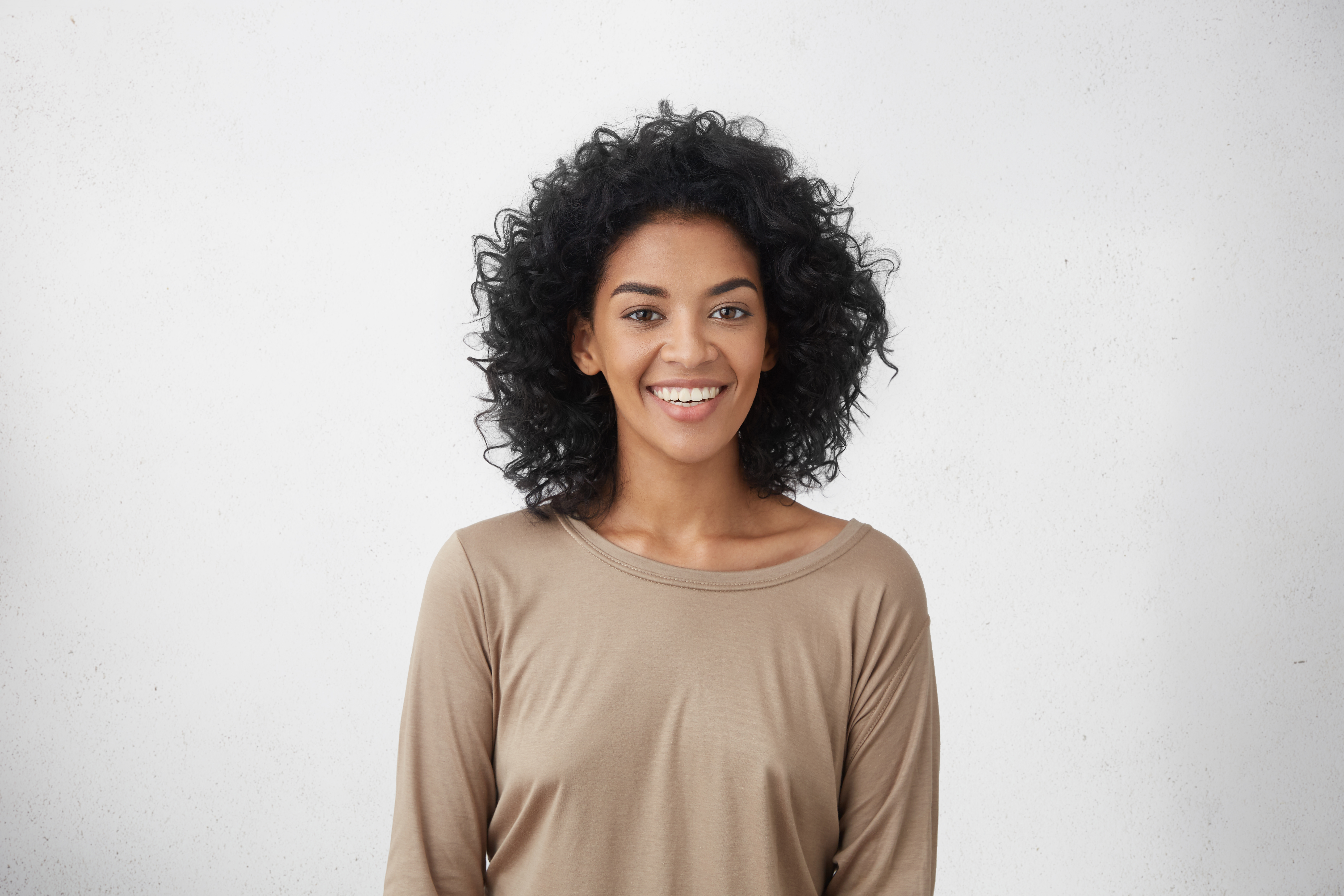 Adresse 	Hauptstrasse 11	9000 St. GallenHandy	079 555 55 55E-Mail	gabigustavson@gmail.comGeburtsdatum	01.08.1979Familie 	ledig	1 Sohn (Jhg. 2002)Nationalität 	SchweizFahrausweis	Kat. BBerufserfahrungen 01.2018 – heute	Restaurant	EntremetierZubereitung der kalten Küche sowie Beilagen und DessertsReinigung und Abwasch2016 - 2017	H&M, St. Gallen	ModeberaterinStilberatung von Damen und HerrenKasseWareneinkauf  2015 - 2016 	Marktstand, St. Gallen	FloristinSträusse binden und ausschmückenPräsentation, Verkauf und Kundenberatung2015 - 2016 	Blumen Thaler, Uzwil	FloristinSträusse bindenAusstellungen dekorieren2013 – 2014	FloristinTageweise bei Blumen Thaler, Uzwil und
Blumen König, Kreuzlingen2008 – 2009	Jeans and More, St. Gallen	Filialleiterin Stv.KundenberatungDekoration der Geschäftsstelle2007 – 2008	Miss Surprise, Geschenkartikel, Herisau	VerkäuferinBeratungGeschenke individuell zusammenstellen, verpacken2007	ModeberaterinTageweise bei Jack & Jones, St. Gallen und 
Ochsner, St. GallenAusbildung2010 - 2012 	Floristin EFZ	Lehrbetrieb: Blumen Gfeller, Gossau2003 - 2005	Verkäuferin	Lehrbetrieb: Boutique All for the Ladys, St. Gallen2001 – 2003	Floristin (abgebrochen)	Lehrbetrieb: Blumen Rast, AmriswilWeiterbildung2018	Nothelferkurs, Romanshorn2015	Wirtepatent, St. Gallen2013	Einstieg in den Computeralltag (MS-Office)2000 – 2001	Aupair-Mädchen in RomSchulbildung1989 - 2000 	Primar- und Realschule, HerisauSprachenDeutsch	MutterspracheItalienisch	Gute GrundkenntnisseHobbys	Familie, Hund, Dekorationen, Erholung in der Natur